						                                    проект № 1033                       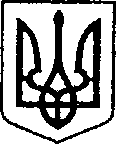            УКРАЇНА			       від 21.10.2020р.    ЧЕРНІГІВСЬКА ОБЛАСТЬ	ПроектН І Ж И Н С Ь К А    М І С Ь К А    Р А Д А      сесія VII скликанняР І Ш Е Н Н ЯВід                        2020 року		м. Ніжин	                            №Відповідно до статей 25, 26, 50, 59, 73 Закону України “Про місцеве самоврядування в Україні”, Земельного кодексу України, Податкового кодексу України, Закону України  “Про оренду землі”, рішення Ніжинської міської ради від 08 липня 2015 року № 6-69/2015 “Про затвердження місцевих податків” (із змінами), Регламентy Ніжинської міської ради Чернігівської області, затвердженого рішенням Ніжинської міської ради Чернігівської області від 24 листопада 2015 року №1-2/2015 (із змінами), розглянувши клопотання  фізичних осіб, міська рада вирішила:1.  На підставі ст. 32², 33 Закону України «Про оренду землі»,                       ст.126¹ Земельного кодексу України, враховуючи переважне право орендаря на укладання договору оренди на новий строк, поновити договір оренди земельної ділянки терміном на 3 (три) роки фізичній особі-підприємцю                                 Кустову Олександру  Михайловичу  на земельну ділянку площею 0,0023 га за адресою: м. Ніжин, вул. Богуна, 2, кадастровий номер 7410400000:03:010:0048  для будівництва та обслуговування будівель торгівлі (розміщення тимчасової споруди торгівельного призначення для здійснення підприємницької діяльності (кіоску) шляхом укладання договору оренди на новий строк.1.1. На підставі ч.2 ст.126¹ Земельного кодексу України, після закінчення строку, на який укладено договір оренди, цей договір не поновлюється на такий самий строк і на таких самих умовах.1.2. Фізичній особі-підприємцю Кустову Олександру  Михайловичу заключити договір оренди земельної ділянки площею 0,0023 га за адресою: м.Ніжин, вул. Богуна, 2.1.3. Встановити орендну плату за земельну ділянку площею 0,0023 га за адресою: м.Ніжин, вул. Богуна, 2  на рівні дев’яти відсотків від нормативної грошової оцінки земельної ділянки за один рік.1.4. Фізичній особі-підприємцю Кустову Олександру  Михайловичу у трьохмісячний термін зареєструвати договір оренди земельної ділянки площею 0,0023 га за адресою: м.Ніжин, вул. Богуна, 2. 1.5. Для проведення державної реєстрації права оренди земельної ділянки припинити договір оренди від 04 липня 2016 року, укладений між Ніжинською міською радою та фізичною особою-підприємцем Кустовим Олександром  Михайловичем  на підставі рішення Ніжинської міської ради від 30 травня  2016 року № 11-11/2016  «Про поновлення договорів оренди земельних ділянок, внесення змін в рішення міської ради, надання дозволів на виготовлення проектів землеустрою щодо відведення земельних ділянок, затвердження проектів землеустрою та технічної документації, припинення права користування земельними ділянками, надання земельних ділянок суб’єктам господарювання фізичним особам» (номер запису про інше речове право: 15353254). 1.6. При невиконанні підпункту 1.2 та 1.4 пункт 1 з відповідними підпунктами втрачає чинність.2.  На підставі ст. 32², 33 Закону України «Про оренду землі»,                     ст.126¹ Земельного кодексу України, враховуючи переважне право орендаря на укладання договору оренди на новий строк, поновити договір оренди земельної ділянки терміном на 5 (п’ять) років фізичній особі-підприємцю Лук’янченко Ірині Володимирівні, фізичній особі-підприємцю Загній Володимиру Івановичу на земельну ділянку площею 0,0043 га за адресою: м. Ніжин, вул. Академіка Амосова, 12Д, кадастровий номер 7410400000:02:008:0055, для будівництва та обслуговування будівель торгівлі  (розміщення тимчасової споруди торгівельного призначення для здійснення підприємницької діяльності (павільйону) шляхом укладання договору оренди на новий строк.2.1. На підставі ч.2 ст.126¹ Земельного кодексу України після закінчення строку, на який укладено договір оренди, цей договір не поновлюється на такий самий строк і на таких самих умовах.2.2. Фізичній особі-підприємцю Лук’янченко Ірині Володимирівні, фізичній особі-підприємцю Загній Володимиру Івановичу заключити договір оренди земельної ділянки площею 0,0043 га за адресою: м. Ніжин,                             вул. Академіка Амосова, 12Д.2.3. Встановити орендну плату за земельну ділянку площею 0,0043 га за адресою: м. Ніжин, вул. Академіка Амосова, 12Д  на рівні дев’яти відсотків від нормативної грошової оцінки земельної ділянки за один рік2.4. Фізичній особі-підприємцю Лук’янченко Ірині Володимирівні, фізичній особі-підприємцю Загній Володимиру Івановичу у трьохмісячний термін зареєструвати договір оренди земельної ділянки площею 0,0043 га за адресою: м. Ніжин, вул. Академіка Амосова, 12Д. 2.5. Для проведення державної реєстрації права оренди земельної ділянки припинити договір оренди від 30 травня 2017 року, укладений між Ніжинською міською радою та фізичною особою-підприємцем Лук’янченко Іриною Володимирівною, фізичною особою-підприємцем Загній Володимиром Івановичем на підставі рішення Ніжинської міської ради від 03  травня  2017 року № 36-23/2017 «Про припинення права користування земельними ділянками, поновлення договорів оренди земельних ділянок, затвердження землевпорядної документації, надання земельних ділянок суб’єктам господарювання фізичним особам» (номер запису про інше речове: 20885493). 2.6. При невиконанні підпункту 2.2  та 2.4 пункт 2 з відповідними підпунктами втрачає чинність.»3. На підставі ст. 32², 33 Закону України «Про оренду землі»,                        ст.126¹ Земельного кодексу України, враховуючи переважне право орендаря на укладання договору оренди на новий строк, поновити договір оренди земельної ділянки терміном на 5 (п’ять) років фізичній особі-підприємцю Лук’янченко Ірині Володимирівні, фізичній особі-підприємцю Загній Володимиру Івановичу на земельну ділянку площею 0,0043 га за адресою: м. Ніжин,                                      вул. Шевченка, 110В, кадастровий номер 7410400000:04:022:0111, для будівництва та обслуговування будівель торгівлі, розміщення павільйону, що належить їм на праві власності відповідно до рішення Ніжинського міськрайонного суду Чернігівської області від 23 березня 2020 року,  шляхом укладання договору оренди на новий строк.3.1. На підставі ч.2 ст.126¹ Земельного кодексу України після закінчення строку, на який укладено договір оренди, цей договір не поновлюється на такий самий строк і на таких самих умовах.3.2. Фізичній особі-підприємцю Лук’янченко Ірині Володимирівні, фізичній особі-підприємцю Загній Володимиру Івановичу заключити договір оренди земельної ділянки площею 0,0043 га за адресою: м. Ніжин,                           вул. Шевченка, 110В.3.3. Встановити орендну плату за земельну ділянку площею 0,0043 га за адресою: м. Ніжин, вул. Шевченка, 110В, на рівні дев’яти відсотків від нормативної грошової оцінки земельної ділянки за один рік3.4. Фізичній особі-підприємцю Лук’янченко Ірині Володимирівні, фізичній особі-підприємцю Загній Володимиру Івановичу у трьохмісячний термін зареєструвати договір оренди земельної ділянки площею 0,0043 га за адресою: м.Ніжин, вул. Шевченка, 110В.3.5. Для проведення державної реєстрації права оренди земельної ділянки припинити договір оренди від 30 травня 2017 року,  укладений між Ніжинською міською радою та фізичною особою-підприємцем Лук’янченко Іриною Володимирівною, фізичною особою-підприємцем Загній Володимиром на підставі рішення Ніжинської міської ради від 03 травня  2017 року                           № 36-23/2017 «Про припинення права користування земельними ділянками, поновлення договорів оренди земельних ділянок, затвердження землевпорядної документації, надання земельних ділянок суб’єктам господарювання фізичним особам» (номер запису про інше речове право: 20884308). 3.6. При невиконанні підпункту 3.2 та 3.4 пункт 3 з відповідними підпунктами втрачає чинність.»4. Начальнику управління комунального майна та земельних відносин Ніжинської міської ради Онокало І.А. забезпечити оприлюднення даного рішення на сайті протягом п`яти робочих днів після його прийняття.5. Організацію виконання даного рішення покласти на першого заступника міського голови з питань діяльності виконавчих органів ради Олійника Г.М. та управління комунального майна та земельних відносин Ніжинської міської ради.6.  Контроль за виконанням даного рішення покласти на постійну комісію міської ради з питань земельних відносин, будівництва, архітектури, інвестиційного розвитку міста та децентралізації.Міський голова         				                                А.В. ЛінникПодає:начальник управління комунального майна						                    та земельних відносин                                                                 І.А. Онокало  Погоджує:секретар міської ради							        В.В. Салогуб  перший заступник міського голови                                               з питань діяльності виконавчих органів ради                                                                                       Г.М. Олійникначальник відділу містобудуваннята архітектури, головний архітектор                                            В.Б. Мироненконачальник управління культури і туризмуНіжинської міської ради                                                                   Т.Ф. Бассакначальник відділу юридично-кадровогозабезпечення                              					        В.О. Легапостійна комісія міської ради з питань земельних відносин, будівництва,архітектури, інвестиційного розвитку                                        ___________міста та децентралізаціїпостійна комісія міської ради з питаньрегламенту, депутатської діяльностіта етики, законності, правопорядку,антикорупційної політики, свободислова та зв’язків з громадськістю		        О.В. Щербак                                     Пояснювальна запискадо проекту рішення Ніжинської міської ради «Про внесення в перелік земельних ділянок несільськогосподарського призначення, що підлягають продажу власникам об’єктів нерухомого майна, розміщеного на цих ділянках»   Даний проект рішення підготовлено відповідно до статей 25, 26, 50, 59, 73 Закону України “Про місцеве самоврядування в Україні”, Земельного кодексу України, Податкового кодексу України, Закону України  “Про оренду землі”, рішення Ніжинської міської ради від 08 липня 2015 року № 6-69/2015 “Про затвердження місцевих податків” (із змінами), Регламентy Ніжинської міської ради Чернігівської області, затвердженого рішенням Ніжинської міської ради Чернігівської області від 24 листопада 2015 року №1-2/2015 (із змінами), розглянувши клопотання  фізичних осіб.           У даному проекті рішення розглядається питання поновлення договорів оренди земельних ділянок з фізичними особами.Начальник управління комунального майна						                    та земельних відносин                                                                    І.А. Онокало  Про поновлення договорів оренди земельних ділянокфізичним особам